SPAR Lancashire School GamesWeek 1‘Score a Try’ Challenge - Stay at Home Heroes You will need: One ball & four cones (markers). You can use items such as soft toys and rolled up socks for both your ball and trainers for your markers.Video DemonstrationHow to: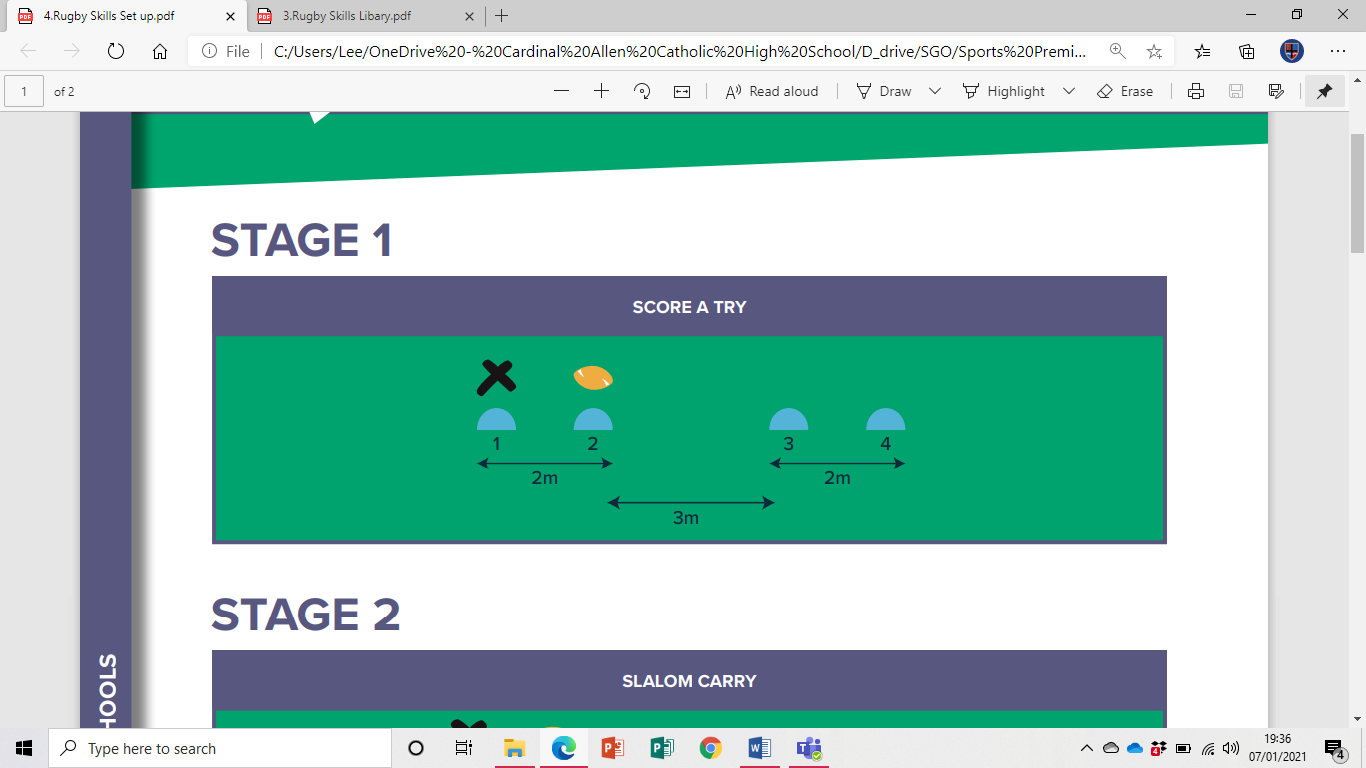 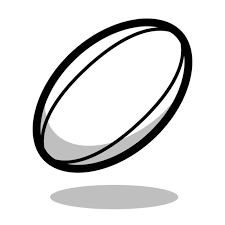 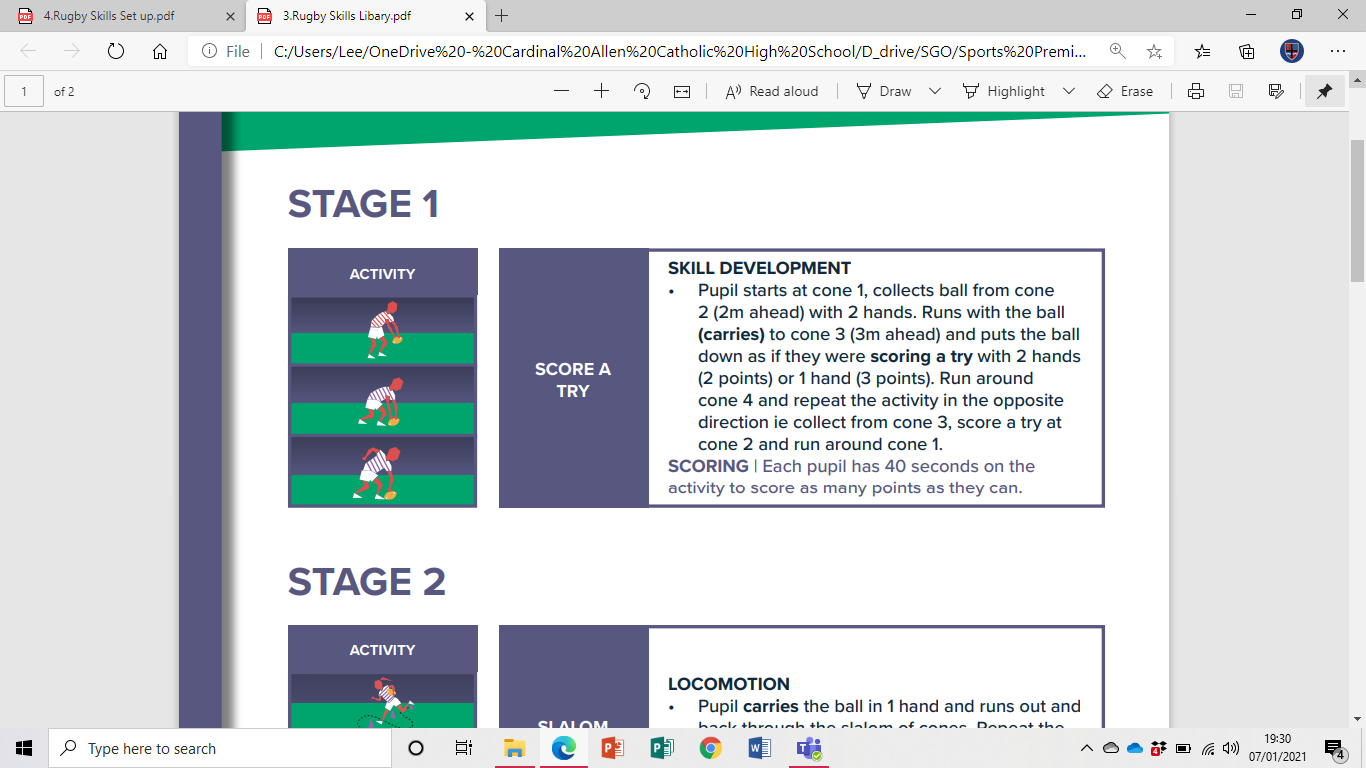 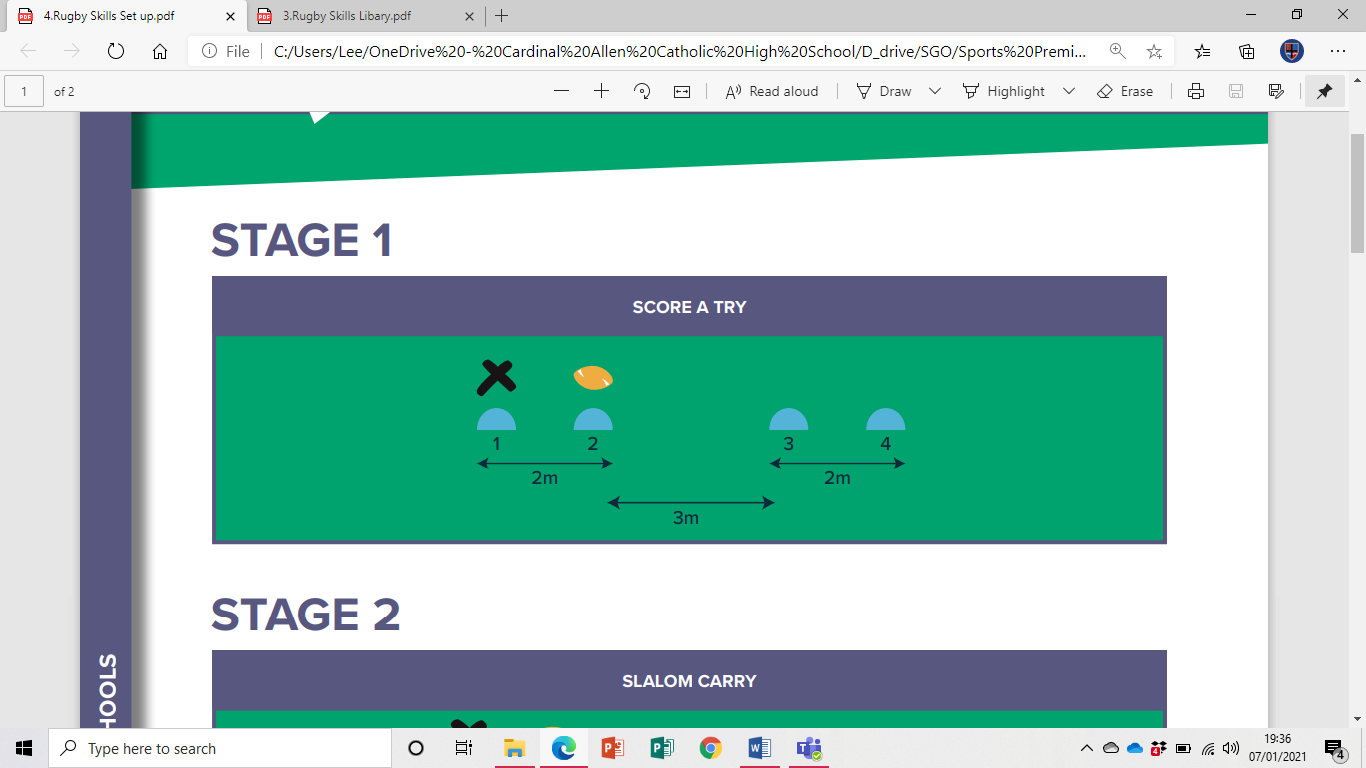 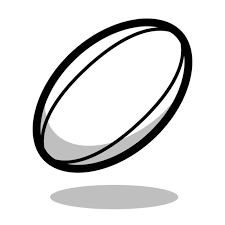 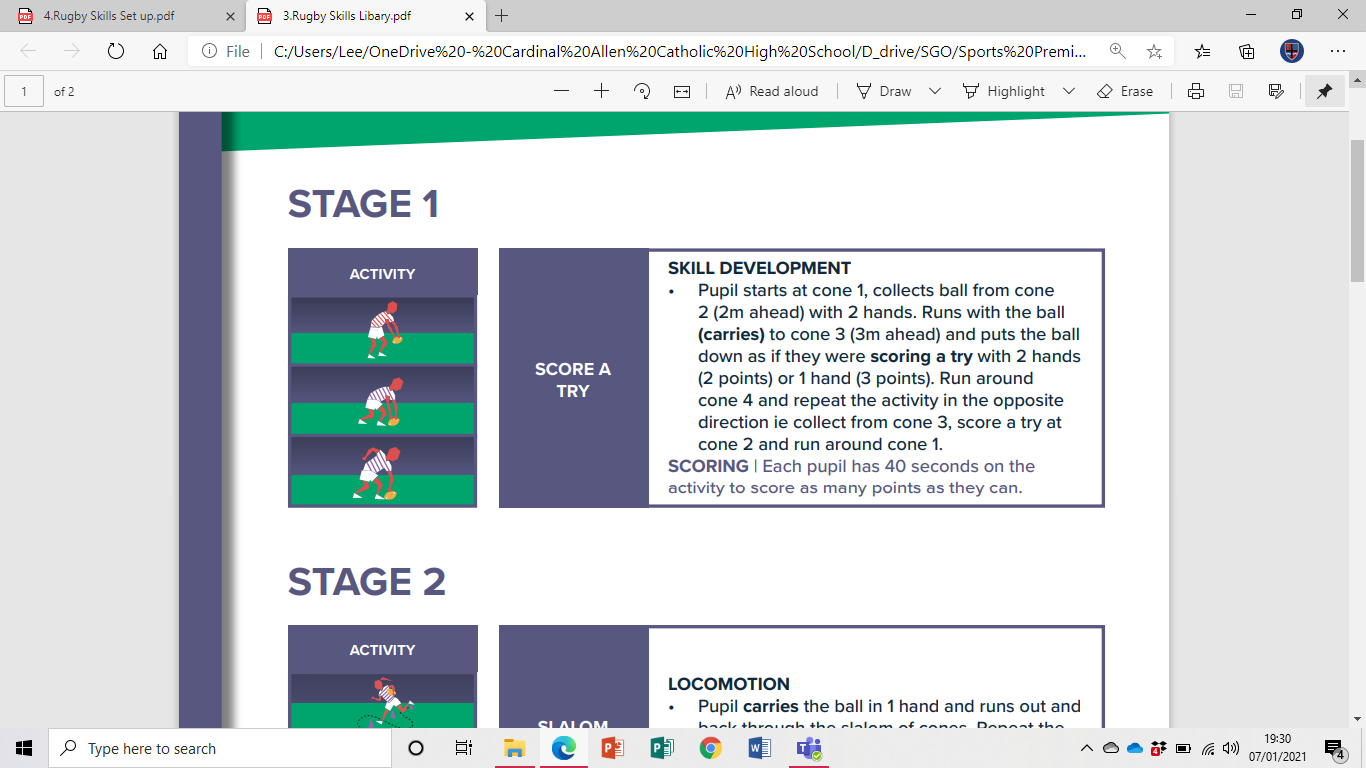 Share your videos and photos with us:Twitter- @Rossendalessp and @LancSchoolGames                  Facebook- @Rossendalessp and @LancSchoolGames  Videos and photos posted on social media with the #LancsGames21 will be entered into a prize draw to win some Amazon vouchers! Please let us know which district you are from. By sending in your entries you are consenting to us using any videos and images.  If this is not the case, please make that clear on your replies.